Parts 3 and 4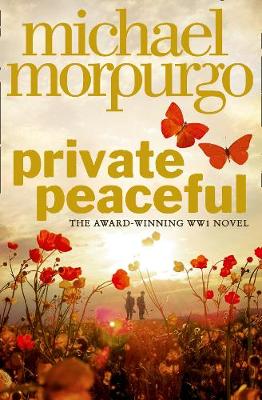 Part 3 – Nearly Quarter Past ElevenListen to Part 3 through the link on the accompanying PowerPointCreate a flow chart of the events of this part using both words and imagesGrandma Wolf:Create a spider diagram with the word ‘wolf’ in the middleAround the outside note down all the characteristics of a wolfNow circle all of these which could be applied or adapted to describe the character Grandma WolfAnimal SymbolismCreate a poster to present which animal best symbolizes you. Think about the following points to help you decide (there are probably quizzes online to help with this also!) Then pop a picture of your chosen animal in the middle and notes around the edge to help explain your choice.Are you shy or outgoing?Are you athletic?Do you like to be cozy or outdoors?Do you like to be around lots of people or your own company?Village Life:The village and community which Tommo and the Peacefuls are a part of plays an important role in the story. Research what life was like in rural (countryside) Britain before WWI. You could present your ideas in a variety of ways: poster, leaflet, fact file or even a Power Point presentation.Part 4 – Ten to MidnightListen to Part 4 through the link on the accompanying PowerPointCreate a flow chart of the events of this part using both words and imagesPeacefuls and Poaching:Write out a definition, in your own words, for what poaching isImagine you are the Colonel, and you have discovered some people have been poaching on your land. Write a letter to the local parish council complaining and asking for help.Use the criteria and guide below to help.The Yellow Plane: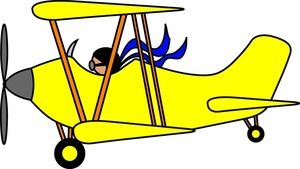 Most children would still be intrigued by a plane landing in the field they are playing in now, so imagine how children pre WWI would feel, having never seen a plane, and only having seen very few cars.Imagine you are one of the children seeing this yellow plane land. Write a paragraph to describe the experience using all five senses.Mr Munning’s disbelief:Mr Munning’s doesn’t believe Tommo’s story about the yellow plane, even with the humbugs.There is a game where a person says two things which are true and one thing which is a lie. The receiver of these has to ask questions and then have a guess at which one is the lie.Have a go at writing out two things about yourself which are true and one thing which is a lie. These can be in any order and can be about anything (seethe example below.) The have a go at this game with a member of your household or a friend to see how well you’ve managed to convince them!Example:I broke my arm running away from crazed foxMy trousers split at a trampoline parkI shared a taxi with a celebrity